Csongrád Város Polgármesterétől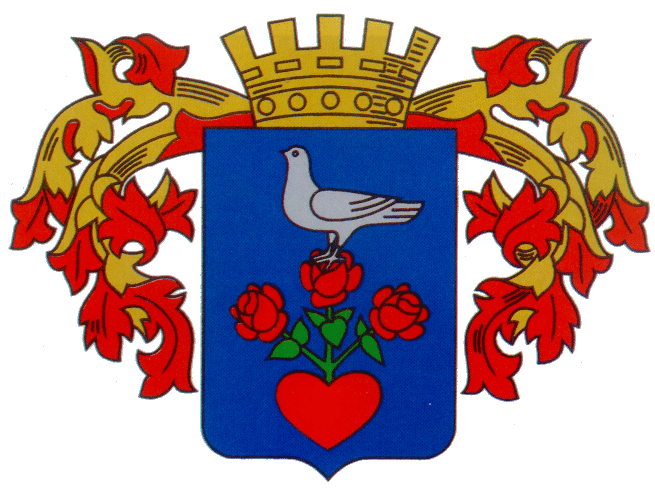 	„M”Száma:Pü/27-1/2020.		Témafelelős: Dr. Juhász László jegyző	Kruppa István irodavezetőElőterjesztésCsongrád Városi Önkormányzat Képviselő-testületének2020. augusztus 27-ei üléséreTárgy:Tájékoztató a 2020. évi önkormányzati költségvetés I. félévi végrehajtásáról  Tisztelt Képviselő-testület!A beszámolót megelőzően szükséges a június havi előirányzat módosítások átvezetése, melyet az előterjesztés1. és 2. számú mellékletei tartalmaznak. II. Tájékoztató a 2020. évi költségvetés I. féléves végrehajtásáról A képviselő-testület 2020. évi I. féléves munkatervében szerepelt az önkormányzat I. féléves gazdálkodásáról szóló tájékoztató. Csongrád Városi Önkormányzat a 2020. évi költségvetését az 5/2020. (II.21.) önkormányzati rendeletével fogadta el:3.842.370.850Ft kiadással, (intézményi finanszírozási bevétel nélkül),3.757.984.850Ft bevétellel, (intézményi finanszírozási kiadás nélkül),84.386.000Ft hiánnyal, mely felhalmozási hiány, fedezetként fejlesztési hitelt jelölt meg a képviselő-testület. Tisztelt Képviselő-testület!2020. év I. féléves gazdálkodása nem a korábbi évek gyakorlatának megfelelően történt. Az intézmények, önkormányzati érdekeltségű gazdasági társaságok, valamint valamilyen formában minden csongrádi lakos életvitelére rányomta bélyegét a 40/2020. (III.11.) korm. rendelet által kihirdetett veszélyhelyzet, mely június 17. napjáig tartott. Voltak közben szigorító és lazító intézkedések is, melyet a Kormány, az Országos Operatív Törzs, vagy hatáskör leadása esetén a Helyi Operatív Törzs szabályozott. Az otthonról történő munkavégzés, tanulás kapott fő hangsúlyt a veszélyhelyzet alatti időintervallumban. Az iskolákban, óvodákban, bölcsődékben, közművelődési intézményekben, de a Polgármesteri Hivatalnál is az otthoni munkavégzés dominált. A Képviselő-testület sem ülésezett, a Képviselő-testület által gyakorolt jogkört – bizonyos eseteket kivéve – a Polgármesterre ruházta át a jogszabály. A veszélyhelyzet kezdete előtti, 2020. március 26-ai ülésen a Képviselő-testület a veszélyhelyzettel leginkább érintett vállalkozások terheit igyekezett csökkenteni. A 46/2020. (III.16.) korm. rendelet 1. §. és 6. §-ban foglalt üzleteknek ingyenes közterület használati díjat állapított meg december 31. napjáig (vendéglátó üzlet, drogéria, illatszert, tisztítószert, élelmiszert, vegyi árut forgalmazó üzletek, gyógyszertárak, higiéniai papírterméket árusító üzletek).A nyitvatartási korlátozással érintett önkormányzati tulajdonú üzlethelyiségek bérleti díját a testület mérsékelte. 12 db üzlethelyiség 997.200 Ft nettó havi díját 3,5 hóra 50 %-ra csökkentette. A koronavírus következtében kialakulóban lévő munkanélküliség miatt a testület új támogatási forma bevezetéséről döntött (a veszélyhelyzet miatti jövedelem kieséshez nyújtott települési támogatás).A március 26-ai Képviselő-testületi ülést követően a rám ruházott hatáskörömben eljárva 16/2020. (IV.01.) Pm rendelettel a testületi döntéshez kapcsolódóan a Közmű Kft. támogatását csökkentettem, az ellátottak juttatását megnöveltem 10.000eFt-tal. A sportegyesületek pályázati önerejét szintén 10.000eFt-tal csökkentettem és a vis maior keretet megemeltem ezen összeggel, így biztosítva a legszükségesebb védőfelszerelésekre, védekezési költségek fedezetére az ahhoz szükséges összeget. Ezt követően a 17/2020. (IV.09.) Pm rendelettel már egy általános, szélesebb körre kiterjedő előirányzat-módosítást hajtottam végre, mely a korábbi szokásos előirányzat-módosításokon túl a 2. sz. mellékletben részletesen tartalmazta a koronavírus helyzet következtében szükségessé váló előirányzat átcsoportosításokat, különös tekintettel a nem kötelező önkormányzati feladatok, városi rendezvények, egyes civil szervezetek, képviselői tiszteletdíjak, költségtérítések csökkentésére. Ezekre a gépjárműadó, tartózkodás utáni idegenforgalmi adó és iparűzési adó előirányzatának csökkentése miatt volt szükség. /A gépjárműadó önkormányzatnál maradó 40 %-a állami bevételként került átcsoportosításra, így önkormányzatunk 50.000eFt-os bevétel kieséssel kell, hogy számoljon./A tartózkodás utáni idegenforgalmi adót év végéig a turizmus fellendítése érdekében nem kell beszedni, így a tervezett és ténylegesen befolyt összeg különbözetével (5.567.200Ft-tal) csökkentettem a bevételi előírást. Iparűzési adónál a részletfizetési kedvezmények, fizetési halasztások megadásával, foglalkoztatottak csökkentésével is számolva 76.681.324 Ft bevétel kieséssel kalkuláltunk.Ezen kívül az intézmények II. féléves támogatási előirányzatának 5 %-os mértékű csökkentésére is szükség volt. A 2 %-os tbjárulék csökkentéssel is kalkuláltunk, valamint a vagyongazdálkodási bevételeket és kiadásokat is a szükséges mértékben átcsoportosítottuk. Az előterjesztésről kikértem a képviselők véleményét, ahol 8 fő jelen volt a Képviselő-testületi tagok közül és a jelenlévők támogatták az előirányzat módosítást. A II. negyedéves előirányzat módosításra már a veszélyhelyzet feloldását követően, rendes testületi ülésen került sor.A város lakosságát az előirányzat módosításokról, valamint az Operatív Törzs döntéseiről a Csongrád TV-n és a Csongrádi Híreken keresztül szinte naponta tájékoztattam. Városunkban nincs tudomásunk koronavírusos megbetegedésről. Már a veszélyhelyzet feloldását megelőzően is, a járvány csökkenése után folyamatosan tért vissza az élet a megszokott kerékvágásba (óvodák, bölcsődék nyitva tartása, szakrendelőben a betegellátás újraindítása, fürdő kinyitása, rendezvények részbeni megtartása stb.) Ezen előzmények után a 2020. évi I. féléves gazdálkodásról az alábbiakban tájékoztatom a Tisztelt Képviselő-testületet:A helyi adóbevételek összességében 50,3 %-ra teljesültek. A bevételek teljesítését külön táblázat szemlélteti. Az eredeti előirányzathoz viszonyítva az iparűzési adó 52,2%-ra teljesült, félév végén az adószámlák egyenlegét a pénzintézet átkezelte a költségvetési számlára. A kommunális adó teljesülése a legmagasabb, 68,4%-os mértékű, a tartózkodás utáni idegenforgalmi adó teljesülése a legalacsonyabb, 15,1%-os. 											Adatok eFt-banFeladatmutatóhoz kötött állami támogatások alakulásaAmint a táblázat adataiból kitűnik, a feladatmutatóhoz kötött állami támogatások a módosított előirányzatra vetítve 54%-os mértékben teljesültek. A módosított előirányzatok az eredeti előirányzathoz képest egyes feladatoknál növekedtek (pl. kulturális ágazati pótlék összegével, szociális pótlék összegével, bérkompenzációval stb.) Önkormányzati támogatásként kiutalt összeg az első félévben 845.452.970Ft (53,8%) volt (önkormányzati cofog nélkül). A támogatásként kiadható összeg forrása az állami támogatás és a helyi adóbevételek. Az intézményenkénti eredeti, módosított és a félév végéig teljesített önkormányzati támogatási összegeket a következő táblázat szemléleti.Az augusztus 10-ei számlaegyenlegünk: -101.573.746 Ft.Annak oka, ami a nehéz pénzügyi helyzetünk alakulásához vezetett, elsősorban a koronavírus miatti veszélyhelyzet elrendelése, az annak következtében keletkezett többletkiadás, valamint a saját bevételek alacsony teljesülése. Nem teljesült pld. a betervezett osztalék bevétel, mely 30 millió Ft, a termálkút 12eFt-os bérleti díj bevétele, a Körös-toroki bérleti díjbevétel 12,7 millió Ft) stb. Az önkormányzati és társulási intézményeknél az alapvető feladatellátás, a működőképesség biztosított volt. Az általános bevezetés után részletesen ismertetem a bevételek és kiadások alakulását, a félév folyamán felmerülő nehézségeket, problémákat, a megoldandó feladatokat. Az ASP gazdálkodási rendszerben a következő intézmények könyvelését végezzük:Dr. Szarka Ödön Egyesített Egészségügyi és Szociális IntézményPiroskavárosi Szociális Család- és Gyermekjóléti IntézményAlkotóházPolgármesteri HivatalCsongrád Városi ÖnkormányzatCsongrád Városi Önkormányzat, Homokhátsági Regionális Szilárdhulladék Kezelési Konzorcium Tulajdonközösség Gesztora IntézményeAz intézményekre vonatkozó I. féléves önkormányzati támogatási összegeket az előterjesztés 3. oldalán táblázatba foglaltuk.A helyi önkormányzatok működésképessége megőrzését szolgáló kiegészítő támogatás igénybevételére nem nyújtottunk be pályázatot.A/I. BevételekAz összes bevételnél az állami támogatás összegét év közben a központosított és egyéb kiegészítő támogatások előirányzatai növelték. A működésre átvett pénzeszköz tartalmazza a Dr. Szarka Ödön Egyesített Egészségügyi és Szociális Intézmény átvett pénzeszközeit, valamint a közcélúak foglalkoztatására átvett pénzeszközöket, valamint az egyéb működésre átvett pénzeszközöket.II. A/ 1.1. GESZ és IntézményeiVárosellátó Intézmény:Saját bevétele:25.607.726Ft(29,4%). Jelentősebb bevételek: szolgáltatás ellenértéke 8.970.811Ft, közvetítettszolgáltatás ellenértéke 208.217Ft, készletértékesítés 6.146.155Ft(26%), áfa bevétel 7.227.462Ft(29,5%), terembérlet 1.507.368Ft(42%), kamatbevétel 5Ft, szállás bevétele 7.143Ft, idegenforgalmi adó 2000Ft, előző évi költségvetési maradvány igénybevétele 1.538.565Ft. Átvett pénzeszköz957.262Ft, mely a Csongrád Megyei Kormányhivatal Csongrádi Járási Hivatal Foglalkoztatási Osztályától átvett pénzeszköz. GESZ saját bevétele 53.785.973Ft, összetevői: diákétkeztetésből 12.136.279Ft (28%), vendégétkeztetésből 13.192.445Ft (40%), közvetített szolgáltatások bevétele 1.268.608Ft (60 %), áfa bevétel 22.304.220Ft (37%), rendezvények bevétele 3.340.765Ft (26%), egyéb bevétel 93.069Ft (17%), előző évi pénzmaradvány igénybevétele 1.450.587Ft (100%).Átvett pénzeszköz 2.103.228Ft, önkormányzati támogatás 122.385.875Ft (52,8%), így az összes bevétele 179.725.663Ft.Csongrádi ÓvodákIgazgatósága: saját bevétele 18.162.484Ft. Ebből pénzmaradvány igénybevétele 17.352.815Ft, közvetített szolgáltatások ellenértéke 809.669Ft. Átvett pénzeszköz 4.420.120Ft (100%). Önkormányzati támogatás 167.144.251Ft (59,2%), közfoglalkoztatásra 2.266.593Ft-ot vett át az intézmény. GINOP foglalkoztatásra 1.853.527 Ft, civil szervezettől 300.000Ft volt az átvett pénzösszeg. A leírtak alapján az intézmény összes bevétele 189.726.855Ft-ban realizálódott.Csemegi Károly Könyvtár és Tari László Múzeum:saját bevételi tervét 6.617.257Ft-ban (34,3 %) teljesítette. A saját bevétel megoszlása: számítástechnikai szolgáltatás 119.992Ft, beiratkozási díj 134.637Ft, terembér 425.299Ft, áfa visszatérítés 2.159.593Ft, késedelmi díj 26.905Ft (21%), közvetített szolgáltatások 1.432.370Ft, kamatbevétel 1.525Ft, pénzmaradvány 2.316.936Ft. Átvett pénzeszköz 4.438.412Ft (100%). Ebből közfoglalkoztatásra 1.839.198 Ft-ot, TOP pályázaton 1.299.214Ft-ot, Nemzeti Kulturális Alaptól 1.300.000Ft-ot vett át az intézmény. Önkormányzati támogatás 26.924.741Ft (55,7%). A leírtak együttes hatására az intézményi összbevétel 37.980.410Ft volt.Művelődési Központ:összbevétele 51.195.180Ft volt, melyből saját bevétel 21.544.209Ft. Főbb összetevői: szolgáltatás ellenértéke 3.764.861Ft (22%), áfa 3.824.542Ft (39%), közvetített szolgáltatások ellenértéke 2.088.968Ft kamatbevétel 3Ft, pénzmaradvány igénybevétele 11.865.835Ft (100%). Átvett pénzeszköz 4.005.834Ft, melyből a Munkaügyi Központtól 1.990.084Ft-ot vett át az intézmény. TOP bértámogatás 1.515.750Ft volt. Nemzeti Kulturális Alaptól Hagyományok átörökítésére 500.000Ft-ot vett át az intézmény. Önkormányzati támogatás 25.645.137Ft volt. II. A/1.2. AlkotóházA Csongrádi Alkotóház bevétele 13.294.019Ft (52,2%). Ebből saját bevétel 455.538Ft (9,6%), átvett pénzeszköz 1.370.101Ft (100%) önkormányzati támogatás 11.468.380Ft (59,2%).III.A/3. Dr. Szarka Ödön Egyesített Egészségügyi és Szociális Intézmény Összbevétele 497.124.850Ft volt, mely módosított előirányzatra vetítve 64,2%-os teljesítésnek felel meg. Ebből saját bevétel 32.520.481Ft (37,4%), átvett pénzeszköz 261.813.528Ft (71,6%), önkormányzati támogatás 136.380.168Ft (53,4%), előző évi költségvetési maradvány igénybevétele 66.410.673Ft (100%). A saját bevétel az alábbi tételekből tevődött össze: készletértékesítés ellenértéke 2.218.446Ft, szolgáltatások ellenértéke 6.130.227Ft, közvetített szolgáltatások ellenértéke 839.345Ft, ellátási díjak 22.776.240Ft, kiszámlázott áfa 554.536Ft, kamatbevétel 41Ft, egyéb működési bevétel 1646Ft.Átvett pénzeszköz a Csongrád Megyei Kormányhivataltól közfoglalkoztatásra 344.319Ft, a Csongrád Megyei Kormányhivataltól a GINOP és TOP pályázatra átvett pénzeszköz 1.578.508Ft, a községi önkormányzatoktól orvosi ügyeleti ellátásra 1.748.508Ft, az OEP-től 220.427.434Ft, EU programok támogatására átvett összeg 37.714.750Ft, így az összes átvett pénzeszköz 261.813.528Ft volt az intézménynél. III.A/4. Piroskavárosi Idősek Otthona Összbevétele 121.872.091Ft volt, mely módosított előirányzatra vetítve 58,6%-os teljesítésnek felel meg. Ebből saját bevétel 25.488.882Ft (53,1%), önkormányzati támogatás 72.717.608Ft (53,4%). A saját bevétel az ellátási díjakból (22.161.095Ft), Erzsébet Tábor elszámolásából (3.326.423Ft) és 1.364Ft, kamatbevételből tevődött össze. Az előző évi költségvetési maradvány igénybevétele 23.665.601Ft összegben történt meg. III.A/5. Hivatali feladatok 	Saját bevétel 29.105.323Ft (92,2%). Szolgáltatások ellenértékének bevétele 4.932Ft közvetített szolgáltatás bevétele 840.235Ft, áfa bevétel 328.337Ft, költségvetési maradvány igénybevétele 27.559.452Ft, egyéb működési bevétel 372.367Ft.	Átvett bevétel 2.947.695Ft (23,7%), Piroskavárosi Idősek Otthonától átvett bevétel 515.332Ft volt, egyéb működési célú támogatás bevétele 594.022Ft (EFOP pályázat). GINOP foglalkoztatásra átvett összeg: 784.631Ft, Dr. Szarka Ödön Egyesített Egészségügyi és Szociális Intézménytől átvett összeg 1.053.710Ft volt. 	Önkormányzati támogatás 160.934.800Ft volt, (47,1%), így az összes bevétel 192.987.818Ft-ra realizálódott. III. A/6. Önkormányzati feladatokÖsszes bevétel: 1.744.886.898Ft-ra teljesült, ami a módosított előirányzatra vetítve: 49%-os teljesítésnek felel meg. Ebből saját bevétel: 576.269.510Ft (50,5%). Főbb bevételek: a.) Önkormányzati vagyonnal való gazdálkodással kapcsolatos feladatok (013350) Összbevétele: 60.779.842Ft, ezen belül jelentősebbek: Működési bevételek 44.024.745Ft, felhalmozási bevételek 16.755.097Ft. b.) Önkormányzatok elszámolásai a központi költségvetéssel (018010)	Összes bevétel 541.485.831Ft (154%)helyi önkormányzatok működésének általános támogatása 122.794.630Ft (52%)települési önkormányzat egyes köznevelési feladatainak támogatása 165.904.960Ft (52%)szociális, gyermekjóléti, gyermekétkeztetési feladatok támogatása 159.548.422Ft (55,6%)gyermekétkeztetési feladatok támogatása 71.545.357Ft (56,9%)kulturális feladatok támogatása 21.692.462Ft (61,3%)c.) Támogatási célú finanszírozási műveletek (018030)	Összbevétele 516.804.567 Ft-ra (100%) teljesült, mely felhalmozási bevétel volt.d.) Közfoglalkoztatási mintaprogram (041233)	E feladaton működési célú támogatás államháztartáson belülről 1.503.995Ft-ra realizálódott (100%).e.) Hosszabb időtartamúközfoglalkoztatás (041233)	Összbevétele 23.360.569Ft-ra (108%) teljesült, mely átvett pénzeszköz.f.) Lakáshoz jutást segítő támogatások (061030)	Átvett pénzeszköz 3.303.350Ft (41%). Tartalmazza az első lakáshoz jutók kölcsön visszafizetését. g.) Háziorvosi alapellátás (072111)	Egyéb működési célú támogatásként 29.337.400Ft bevétel volt. h.) Közművelődés – közösségi és társadalmi részvétel fejlesztése (082091) 	Összesen a feladat bevétele 52.771.676Ft. A befolyt összeg működési célú támogatásként érkezett államháztartáson belülről. i.) Önkormányzatok funkcióira nem sorolható bevételei államháztartáson kívülről (900020)      Talajterhelési díjból 1.388.320Ft bevétel származott, egyéb bírságból 88.553Ft folyt be.  III. A/7. Csongrád Városi Önkormányzata Homokhátság Gesztor IntézményeA Homokhátsági Intézmény összbevétele 39.977.231Ft, ebből saját bevétel 33.477.231Ft, mely a rekultivált területek bérleti díjából, kamatbevételből, áfa bevételből és a 2019. évi költségvetési maradvány igénybevételéből és egyéb működési bevételekből tevődik össze. II. A/1.3.A társulásban ellátott feladatok Esély Szociális és Gyermekjóléti Alapellátási Központ: Saját bevétele39.438.634Ft (57%). Jelentősebb saját bevételek: szolgáltatások ellenértéke 4.089.434Ft, ellátási díjak 12.258.119Ft, áfa bevétel 3.840.777Ft, kamat bevétel 5Ft,áfa visszatérítés 2.369.000Ft.Az átvett pénzeszköz 850.273Ft, mely a Munkaügyi Központtól átvett pénzeszközből tevődött össze. Önkormányzati támogatás 1.217.264Ft (10,1%). Állami támogatás bevétele89.891.184Ft. A leírtak alapján az alapellátási központnak így az összes bevétele: 131.397.355Ft volt.II. A/2. KiadásokA személyi juttatásoknál az önkormányzati intézmények a bérnövekedést a törvényi előírások szerint tervezték, mely tartalmazza a soros előrelépések fedezetét, a jubileumi jutalmak összegét, valamint ágazati pótlékokat is.A dologi kiadások teljesítése esetenként nehézségeket okozott, mely a saját bevételek elmaradására is visszavezethető.Az intézmények a feladataikat igyekeznek jó színvonalon ellátni annak ellenére, hogy az első félévben is feszített volt a gazdálkodás, illetve előre nem látott járványügyi helyzet alakult ki. Az intézmények főleg a külső szállítóknak tartoznak, a számlák kifizetése késik, ami nehezíti a feladatellátást.Az intézményeknél a kifizetetlen számlaállományt a 7. sz. melléklet tartalmazza. Ahhoz, hogy a folyamatos likviditás biztosított legyen, fegyelmezett gazdálkodás, a kintlévőségek beszedésére tett intézkedések, maximális odafigyelés, együttműködés, egyeztetés szükséges.II. A/2.1. Gesz és intézményeiVárosellátó Intézmény Összes kiadás 146.890.954Ft (47,1%). Ebből személyi juttatás 88.674.138Ft (51%), járulékok 15.647.271Ft (54%), dologi kiadás 42.414.528Ft (39%), felhalmozási kiadás 155.017Ft.Dologi kiadáson belül: szakmai és üzemeltetési kiadásokra 17.067.683Ft-ot fordítottak. Szolgáltatási kiadásokra 5.728.945Ft-ot költöttek, közüzemi díjakra 6.065.374Ft kifizetése történt az első félévben az intézménynél. Karbantartásra 1.045.685Ft-ot fordítottak,bérleti és lízingdíjra 43.150Ft-ot költöttek.Az áfa kiadás 11.629.388Ft volt. Kommunikációs szolgáltatási kiadásként 361.517Ft kifizetése történt. Felhalmozási kiadásként 155.017Ft merült fel. Ezek közül jelentősebbek: monitor és számítógép beszerzése 116.682Ft összegben, SSD kártya beszerzése 15.602Ft értékben, Naturasoft raktári program vásárlása 22.733Ft összegben. GESZ:Összes kiadás 177.031.335Ft (45%). Ebből személyi juttatás 66.396.457Ft (52%), járulékok 12.090.520Ft (52%), dologi kiadás 91.478.414Ft (39%), felhalmozási kiadás 7.065.944Ft (90,5%).A dologi kiadások közül jelentősebbek: élelmiszer beszerzés 51.870.882Ft, szolgáltatási kiadások 5.594.189Ft, kommunikációs szolgáltatási kiadások 324.689Ft, áfa kiadás 29.766.097Ft, tisztítószer 1.240.952Ft, egyéb anyag beszerzés 1.145.436 Ft, egyéb kiadások 1.534.405Ft, kiküldetés 1.764Ft. A felhalmozási kiadások részletezését külön melléklet tartalmazza. Jelentősebb az első félév során az ételszállító gépjármű beszerzése 6.883.400Ft összegben, fazék, lábas vásárlása 78.417Ft értékben, belső lemeztálca vásárlása a gépjárműbe. Csongrádi Óvodák IgazgatóságaÖsszes kiadása: 175.707.891Ft (50,6%). Ebből személyi juttatás: 139.205.477Ft (51,1%), járulékok: 24.198.877Ft (52,8%). A dologi kiadások közül készlet beszerzésre 929.862Ft-ot, kommunikációs szolgáltatásra 347.215Ft-ot, szolgáltatási kiadásokra 7.890.407Ft-ot, kiküldetésre 13.345Ft-ot, áfá-ra 2.128.803Ft-ot, egyéb kiadásra 842Ft-ot fordítottak. A leírtak együttes hatására a dologi kiadások 11.310.474Ft-ra teljesültek az intézménynél (43,2%).Felhalmozási kiadásokra 993.063Ft-ot költöttek (36,8%).Csemegi Károly Könyvtár és Tari László Múzeum: Összes kiadása: 32.602.812Ft-ra teljesült (45,2%). Ezen belül a személyi juttatások teljesítése: 20.172.458Ft (51%). Járulékok: 3.331.175Ft (52,4%), dologi kiadások: 5.720.808Ft (25,1%). Felhalmozási kiadás 2.078.371Ft (100%). Főbb dologi kiadások: készletbeszerzés 883.185Ft, kommunikációs szolgáltatás 497.952Ft, szolgáltatási kiadások 2.767.509Ft, áfa kiadás 1.511.054Ft, kiküldetés 32.863Ft, egyéb dologi kiadás 28.245Ft. Tárgyi eszközök beszerzésére 2.078.371Ft-ot fordítottak.Művelődési Központ: Összes kiadása: 44.437.453Ft (46,6%) volt. Ezen belül személyi juttatások teljesítése 21.390.565Ft (53,9%), járulékok: 3.510.235Ft (54,7%), dologi kiadások 15.243.048Ft (35,1%), felhalmozási kiadás 4.293.605Ft (75,2%).Főbb dologi kiadások az alábbiak voltak: készlet beszerzés 801.713Ft, szolgáltatási kiadások 10.159.180Ft, kommunikációs kiadás 319.037Ft, áfa kiadás 3.878.718Ft, egyéb dologi kiadás 58.081Ft, kiküldetés 26.319 Ft.II. A/2.2. AlkotóházKiadás 12.120.563Ft (47,6%). Ebből bér 6.986.761Ft (48,3%), járulékok 1.195.783Ft (51,2%), dologi kiadás 2.906.707Ft (38,2%), felhalmozási célú kiadás 1.031.312Ft (99,9%).III.B/3. Dr. Szarka Ödön Egyesített Egészségügyi és Szociális Intézmény Összkiadás 396.041.406Ft-ra (51,1%) teljesült. Ebből személyi juttatás 199.785.710Ft (49,9%), járulékok 33.592.447Ft (50,4%), dologi kiadások 148.820.888Ft (51,1%), egyéb működési kiadás 6.341.210Ft (85,5%), felhalmozási kiadás 7.501.151Ft. A lejárt határidejű kifizetetlen számlaállomány 2020.06.30-án 7.972.019Ft, a lejárt vevői követelés 5.129.491Ft volt. A járóbeteg szakellátás részére nagyértékű lázmérő hőkamera került beszerzésre. Folyatódott ez évben az épület felújítás, amely az EFOP 2.2.19-17 számú, „Járóbeteg szakellátó szolgáltatások fejlesztése” című pályázat keretében valósult meg a Gyöngyvirág utcai szakrendelőben.III.B/4. Piroskavárosi Idősek Otthona Összkiadás 96.803.783Ft.  Ebből személyi juttatás 61.817.266Ft (51,3%), járulékok 10.955.428Ft (55,6%), dologi kiadások 23.515.757Ft, egyéb működési kiadás 515.332Ft (100%), Az intézmény 2020. évben pályázatot nyújtott be és nyert a Magyar Nemzeti Üdülési Alapítvány Erzsébet Program keretében a tanulók nyári táboroztatására. III.B/5. Hivatali feladatok Összkiadás: 160.342.117Ft-ra (47%) teljesült. Ebből a személyi kiadások teljesülése: 114.121.718Ft (50,2%), járulékok: 20.472.556Ft (51,3%), dologi kiadások 25.357.943Ft (34,5%), beruházási kiadások teljesítése: 389.900Ft (100%).a.) Önkormányzatok és önkormányzati hivatalok jogalkotó és általános igazgatási tevékenysége (011130)Összkiadás 159.213.185Ft (46,6%). Ebből személyi juttatás 113.468.996Ft (48,9%), járulékok 20.415.444Ft (94,3%), dologi kiadás 24.938.845Ft (34%), felhalmozási kiadás 389.990Ft (100%). Dologi kiadások közül jelentősebbek: Szakmai anyagok beszerzése 1.622.171Ft (52,6%), üzemeltetési anyagok vásárlása 1.249.063Ft (19,8%), szoftverek informatikai szolgáltatás 524.965Ft (16,9%), egyéb kommunikációs szolgáltatás 1.136.408Ft (51,6%), közüzemi díjak 5.991.825Ft (32%), bérleti és lízingdíjak 1.043.140Ft (52,2%), karbantartás, kisjavítás 268.632Ft (13,8%), egyéb szolgáltatás 8.588.337Ft (44,1%), áfa kiadás 3.166.783Ft (29,4%) egyéb dologi kiadás 582.025Ft (40,4%).b.) Hosszabb időtartamú közfoglalkoztatás (041233) 	Közfoglalkoztatottak bérére és járulékaira történt a kifizetés 709.834Ft összegben.c.) Fertőző betegek megbetegedésének megelőzése, járványügyi ellátás (74040)	Összkiadása 419.098Ft, mely dologi kiadás. (COVID-19 vírussal kapcsolatosan merült fel.) III.B/6. Önkormányzati feladatok Összkiadás a feladaton: 1.269.602.669Ft-ra teljesült, mely a módosított előirányzatra vetítve 35,9%-os teljesítésnek felel meg. Az összkiadáson belül a személyi kiadások 90.241.749Ft (71,1%), járulékok 14.168.714Ft (72,9%), dologi kiadások 167.120.246Ft (31%), egyéb működési célú kiadások 36.201.482Ft (23,9%), ellátottak pénzbeli juttatása 15.004.191Ft (49,9%), beruházási, felújítási, egyéb felhalmozási kiadások alakulása 63.639.404Ft (7%).Önkormányzatok és Önkormányzati hivatalok jogalkotó és általános igazgatási tevékenysége (011130)E funkción szerepelnek a választott tisztségviselők és külső bizottsági tagok személyi juttatásai és járulékai, továbbá helyi kitüntetésekkel járó jutalmak kiadásai. Összkiadás 20.559.853Ft (47,5%)Személyi juttatás 17.338.573Ft (46,2%), járulékok 2.932.194Ft (50,6%), dologi kiadás 289.086Ft.Önkormányzati vagyonnal való gazdálkodással kapcsolatos feladatok (013350)Összes kiadás: 120.261.599Ft (10,5%). Ebből: személyi juttatás 1.342.500Ft, járulékok 211.446Ft.- Dologi kiadások összesen: 36.694.919Ft (20,2%).Jelentősebbek: villamos energia díj, távhő, víz és csatornadíj, bérleti és lízingdíj. Önkormányzati lakás karbantartás, felújítás : nem lakáscélú bérlemény karbantartás, közvetített szolgáltatások, adótanácsadás, könyvvizsgálat, biztosítási díjak, más egyéb szolgáltatás, előzetesen felszámított áfa, fizetendő áfa, tagdíjak, propaganda kiadások. Egyéb működési célú kiadás 23.400.000Ft (32,2%). Felhalmozási kiadások közül beruházásokra 315.520Ft, felújításokra 57.940.814Ft, egyéb felhalmozási kiadásokra 356.400Ft kiadás merült fel. Önkormányzatok elszámolásai a központi költségvetéssel (018010)2019. évi normatíva visszafizetésként 3.495.424Ft kiadási előirányzattal terveztünk.Támogatási célú finanszírozási műveletek (018030)Itt szerepelnek az intézményeknek utalt önkormányzati támogatási összegek és az állami támogatási előleg visszafizetése 883.226.883Ft (54,7%).Közfoglalkoztatási mintaprogramÖsszes kiadás 8.632.982Ft (300%), ebből személyi juttatás 7.783.548Ft, járulékok 769.804Ft, dologi kiadás 79.630Ft.Hosszabb időtartamú közfoglalkoztatás (041233)Összkiadása 9.371.208Ft (43,5%). Ebből személyi juttatás 8.599.689Ft (60,5%), járulékok 769.804Ft, dologi kiadás 79.630Ft.Lakáshoz jutást segítő támogatások (061030)Összkiadása: 4.700.000Ft (31,3%), melyből 2.350.000Ft lakáshoz jutók támogatása, 2.350.000Ft első lakáshoz jutók kölcsöne.Közvilágítás (064010)E feladatokra 30.325.046Ft kifizetés valósult meg.Háziorvosi alapellátás (072111)Összesen 30.298.500Ft volt a kiadása.Foglalkozás-egészségügyi alapellátás (074011)Összesen e feladatra 266.751Ft-ot költöttünk (25%). Komplex egészségfejlesztő, prevenciós programokra 38.571.945Ft-ot költöttünk.Nem fertőző betegségek megelőzése (074051)299.051Ft-ot, fertőző betegségek megelőzésére, járványügyi ellátásra 3.365.956Ft kiadás merült fel. Szabadidősport-(rekreációs sport) tevékenység és támogatása (081045)Felmerült kiadás 3.383.000Ft (78,7%). Ebből sportorvosi tevékenységre, más egyéb szolgáltatásra kifizetett összeg 405.024Ft volt, áfa kiadásra, társadalmi és civil szervezetek támogatására egyéb kiadásokban 2.977.976Ft-ot költöttünk.Közművelődési –közösségi és társadalmi részvétel fejlesztése (082091)Összkiadása: 89.048.184Ft (44,3%). Ebből személyi juttatás 45.328.866Ft, járulékok 7.848.532Ft, dologi kiadás 30.984.116Ft, egyéb működési célú támogatás 4.560.000Ft, felhalmozási kiadás 326.670Ft.Egyéb kiadói tevékenység (083030)E feladaton dologi kiadásként 6.550.761Ft összegben merült fel. Televízió műsor szolgáltatás és támogatása (083050)Csongrád TV támogatására kifizetett összeg 2.649.460Ft.Civil szervezetek működési támogatása (084031)Összkiadása 1.020.000Ft, mely a társadalmi szervezetek működési célú támogatására lett kifizetve.Fiatalok társadalmi integrációját segítő struktúra, szakmai szolgáltatások fejlesztése, működtetése (084070)Összesen 46.925Ft kifizetése történt a feladatokra, mely szakmai anyagnak nem minősülő egyéb kifizetés volt.Pedagógiai Szakmai Szolgáltatások működési feladata (098032)Összkiadása 303.994Ft (27,6%) volt, mely dologi kiadásként merült fel. Egyéb szociális pénzbeli és természetbeni ellátások (107060)Összkiadás: 15.846.549Ft (49,8%)Ebből: Dologi kiadásként 595.000Ft merült fel, ellátottak juttatására 15.004.191Ft összegben valósult meg.II. A/2.3. Polgármesteri HivatalAz iktatott ügyiratok főszáma 9.524db (alszám: 20.867 db).Államigazgatási ügyben 4.710 db döntés született (határozat, végzés, hatósági bizonyítvány). Az önkormányzati hatósági ügyben hozott döntések száma 836 db. A Képviselő-testület az első félévben 4 ülést tartott (4 rendes), rendkívüli nem volt. A veszélyhelyzet kihirdetésé után nem lehetett összehívni a Képviselő-testületet, ezért polgármesteri határozatok és rendeletek készültek. Polgármesteri határozatok száma: 39 db,Polgármesteri rendeletek száma: 7 db, ebből 6 db a régebbi módosítása, 1 db új.Képviselő-testületi ülések:Január 22. rendes ülés: 12 db határozat, 4 db rendelet – mely a korábbi rendeleteket módosította,Február 20. rendes ülés: 17 db határozat, 6 db rendelet, ebből 1 db új rendelet,Március 26. rendes ülés: 9 db határozat, 5 db rendelet, melyek módosítások voltak,Június 24. rendes ülés: 21 db határozat, 3 db rendelet, melyek szintén módosítások voltak.A testület által hozott határozatok száma: 59 db,A testület által hozott rendeletek száma: 18 db,Bizottsági ülések száma: 14 db,Városgazdasági, Ügyrendi- és Összeférhetetlenségi Bizottság: 5 db,Egészségügyi és Szociális Bizottság:4 db,Oktatási, Művelődési, Vallási- és Sport Bizottság: 5 ülést tartott.A Hivatal irodái 2020. I. félévi tevékenységüket a megváltozott feltételek figyelembevételével és a folyamatosan érkező ügyek intézésével végezték, hivatali és otthoni munkavégzéssel teljesítették, az adott ügy, illetve munkaterület feladatai alapján.A Polgármesteri Hivatal Jegyzői Irodája 2020. március 1. napjától átalakult azzal, hogy a korábbi Szociális- és Lakásügyi Csoport kivált és önálló Irodaként működik tovább. Az iroda megőrizte vegyes összetételét, hatásköre továbbra is széles skálán mozog. Ellátja a Képviselő-testület és bizottságai, valamint a Roma Nemzetiségi Önkormányzat működésével kapcsolatos szervezési és adminisztratív feladatokat, az ülések jegyzőkönyvvezetését, határozatok elkészítését, rendeletek kihirdetését, egységes szerkezetbe foglalását, gondoskodik ezek Nemzeti Jogszabálytárba történő feltöltéséről. Az Iroda végzi a hatósági ügyintézéshez kapcsolódóan a vagyonvizsgálatot a Földhivatali Információs Rendszeren (Takarnet) keresztül, valamint a személyes adatok ellenőrzését a Helyi Vizuál Regiszter Rendszeren keresztül. Földügyek, hirdetmények: a hirdetményi eljárás keretében a rendeleteink, a társhatóságoktól, bíróságoktól, végrehajtóktól érkező, valamint a földügyi igazgatásban a külterületi ingatlanok adásvétele és haszonbérbe adása vonatkozásában hirdetményi tájékoztatásra kerül sor. Anyakönyvi ügyek: a születés, a házasság és a haláleset anyakönyvezése és az ezzel kapcsolatos anyakönyvi nyilvántartás folyamatos és naprakész vezetése, utólagos anyakönyvezések, házasságkötés, névadó, évfordulók levezetése. A gyermek családi jogállásának rendezése érdekében teljes hatályú apai elismerő nyilatkozat tehető az anyakönyvvezető előtt. Címképzés: Irodánk az illetékességi területére vonatkozóan ellátja a címkezeléssel összefüggő feladatokat. Az ingatlan-nyilvántartási azonosító kódok, címkoordináták feltöltése, változtatása, karbantartása folyamatosan történik. Hagyatéki eljárás: Irodánk a hagyatéki ügyintézés keretében elkészíti az elhunyt vagyonleltárát, megkeresést intéz a lajstromozott vagyontárgyakat nyilvántartó hatóságokhoz, megbizonyosodik az elhunyt nevén szereplő ingatlan vagyonról, az elkészült leltárt a közjegyzőnek továbbítja a hagyatéki eljárás lefolytatása érdekében. A gyámság illetve gondnokság alá helyezett személyek vagyonleltárának elkészítése a gyámhatóság kérésére a hagyatéki vagyon leltározására vonatkozó szabályok alapján történik, szintén az Iroda feladatkörében. Ipar, kereskedelem, szálláshelyek: Irodánk feladata a kereskedelmi, ipari, szálláshely-szolgáltatási tevékenység nyilvántartása, engedélyezése, ellenőrzése. A kereskedő részére a jegyző tevékenységének bejelentéséről szóló engedélyt vagyigazolást állít ki, szakhatóságok bevonásával. A vendéglátóhelyek számára évi 12 alkalommal előzetes bejelentéshez kötötten az éjszakai nyitva tartást szintén az Iroda engedélyezi és a Közterület-felügyelettel közösen ellenőrzi. Birtokvédelem, állattartás, állatvédelem: A birtokvédelem, az állattartás és az állatvédelmi jellegű hatósági ügyekben a járási környezetvédelmi és szabálysértési hatósággal, valamint a járási állategészségügyi osztállyal szoros együttműködésben látjuk el hatáskörünket. Méhészeti tevékenység: bejelentés alapján a jegyző veszi nyilvántartásba a méhészeket, valamint a méhek kiszállítását és beszállítását is be kell jelenteni a jegyző felé. Talált Tárgyak: A talált tárgyakat a polgári jog szabálya szerint a találástól számított 8 napon belül a jegyzőnek kell átadni, amennyiben a dolog elvesztője, tulajdonosa vagy a dolog átvételre jogosult más személy nem fellelhető. Irodánk gondoskodik az étkeztetési térítési díjak behajtása iránt. Iktatási és ellátó feladatok: az Iroda látja el a hivatali iktatással, irattározással, selejtezéssel kapcsolatos főbb feladatait, kapcsolatot tart a levéltárral. Betartatja az Iratkezelési szabályzatban foglalt előírásokat, felel az iratok szakszerű kezeléséért, összeállítja a hatósági statisztikát. Az Iroda biztosítja továbbá a Hivatal működéséhez a technikai feltételeket, gondoskodik a Hivatal külső és belső állagának megóvásáról, karbantartásáról, megteremti a biztonságos munkavégzéshez szükséges feltételeket.Közterület-felügyelet: a Közterület-felügyelet létszáma: 2 fő. A Felügyelet feladatköre a közterület-használat komplex engedélyezése, melynek köszönhetően eredményesebbé vált az engedély nélküli közterület-használók felderítése. Munkájuk jelentős részét a helyi rendeletek által a Felügyeletre telepített hatáskörök keretében látják el, eljárnak a szabálysértési tv. szerinti hatáskörükben, más egyedi panasz ügyekben, valamint helyszíni ellenőrzéseken és szemléken közreműködnek. A Felügyelet havi rendszerességgel lát el közös szolgálatot a rendőrséggel, melynek keretében a nappali időszakon túl az üzletek éjszakai nyitva tartását is ellenőrzik. Szociális és Lakásügyi IrodaA Jegyzői Iroda Szociális és Lakásügyi Csoportja 4 fő köztisztviselővel és 1 fő munkaszerződéses munkatárssal látta el a szociális és gyermekvédelmi valamint a szociális bérlakással kapcsolatos feladatokat. A hivatal módosított Szervezeti és Működési Szabályzata értelmében 2020. március 01. napjától a csoport önálló irodaként, Szociális és Lakásügyi Irodaként működik.A fővárosi és megyei kormányhivatalok működésének egyszerűsítésével összefüggő egyes kormányrendeletek módosításáról szóló 360/2019.(XII.30.) Kormányrendelet alapján 2020. január 01. napjától a járási hivataloktól a gyámhatósági feladatok egy szűk része átkerült a települési önkormányzat jegyzőjének feladat- és hatáskörébe.Az iroda tevékenységi köre így 2020. január 01. napjától az alábbi gyámhatósági feladatokkal egészült ki:teljes hatályú apai elismerő nyilatkozat felvétele,a gyermek családi jogállásának rendezése,ismeretlen szülőktől származó gyermek adatainak megállapítása,képzelt szülők adatainak megállapítása,előzetes gyámnevezés,a szülők megállapodásának felvétele a szülői felügyeleti jog gyakorlásáról,családvédelmi koordináció.A Képviselő-testület a 2020. évi segélyezési feladatok ellátására eredeti költségvetésében 28.000.000,- Ft-ot biztosított. Segélyhez kapcsolódó állami támogatásra évek óta nem jogosult az önkormányzat, tekintettel arra, hogy az egy főre jutó adóerő-képesség meghaladja a központi költségvetési törvényben meghatározott jövedelemhatárt.Az iroda folyamatosan figyelemmel kíséri a lakosság szociális és egészségügyi helyzetét illetve a bérlakásban élők körülményeit és szükség esetén rendeletmódosítást kezdeményez a Képviselő-testületnél így a települési támogatás megállapításának, kifizetésének, folyósításának, valamint felhasználásának ellenőrzéséről szóló 5/2015. (II.23.) önkormányzati rendelet az elmúlt 5 évben 14 alkalommal került módosításra, kiegészítésre, ezért a szociális ügyekkel foglalkozó iroda indokoltnak tartotta egy új egységes, világos és közérthető rendelet megalkotását, megtartva a régi rendelet jelentősebb elemeit és hatályon kívül helyezve az elavult rendelkezéseket. Az új rendelet 2020. március 01. napjától lépett hatályba.A beszámolási időszakban az alábbi témakörökben is készítettek előterjesztéseket:- a személyes gondoskodást nyújtó szociális és gyermekvédelmi alapellátások térítési díjainak módosítása (évente kötelező)- tájékoztató a gyermekjóléti és gyermekvédelmi feladatok ellátásáról (évente kötelező)- intézményi működési engedélyekkel kapcsolatos feladatok (telephely engedélyezés, módosítás, szakmai programok stb.) A Kormány az élet és a vagyonbiztonságot veszélyeztető tömeges megbetegedést okozó humánjárvány (koronavírus) következményeinek elhárítása, a magyar állampolgárok egészségének és életének megóvása érdekében 2020. március 11-én veszélyhelyzetet hirdetett ki Magyarországon. A koronavírus járvány az élet minden területére kihatott. Szigorú, eddig nem tapasztalt szabályozások léptek életbe az egészségügy, a gyermekvédelem, a szociális ellátó rendszer és a hivatali ügyintézés területén is.A veszélyhelyzet időtartama alatt a szociális ügyekkel foglalkozó irodának a feladata is megnövekedett. A 46/2020.(III.16.) Kormányrendelet 2.§-a értelmében az önkormányzat feladata lett azon 70 év felettiek ellátásáról való gondoskodás, akikről hozzátartozóik valamilyen oknál fogva nem tudtak gondoskodni és vállalták, hogy otthonaikban maradnak. A népesség nyilvántartás adatai szerint a 70 év felettiek száma (2020. március 16-án) 2552 fő volt Csongrádon. Az iroda elsődleges feladata lett az idős korosztály tájékoztatása, az ellátás iránti igények felmérése és az önkormányzati gondoskodás megszervezése (heti 2-szeri alapélelmiszer bevásárlás, egyszeri gyógyszer kiváltás, csekk befizetés). Az idősekről illetve a krónikus betegekről való gondoskodást (akik írásban kérelmezték) az ESÉLY Szociális Alapellátási Központ munkatársai valamint a „Vigyázzunk az idősekre” civil szerveződés önkéntesei biztosították. Mind a gondozónők, mind az önkéntesek rendkívül összehangolt, lelkiismeretes munkát végeztek.A koronavírus járványjelentős mértékben sújtotta a gazdaság szereplőit, munkáltatókat és munkavállalókat egyaránt. A pandémia következtében Csongrádon elsősorban a vendéglátás, turizmus területén, a kis- és középvállalkozóknál foglalkoztatottak veszítették el munkahelyüket. Megnövekedett azon munkanélküliek száma is, akik korábban egyszerűsített foglalkoztatás keretében dolgoztak. 2020. március 28-án a munkájukat elvesztett családok megsegítésére került bevezetésre egy új ellátási forma „a veszélyhelyzet miatti jövedelem kieséshez nyújtott települési támogatás”, melynek egyszeri összege egyedül élők esetén 57.000Ft, családos kérelmező esetén 71.250Ft.A járványhelyzet okozta gazdasági visszaesés következtében megnövekedett a rászoruló családok száma is, ezt igazolja a rendkívüli települési támogatást igénylők száma is (2020.június 30-ig 354 fő részesült rendkívüli pénzbeli, természetbeni, illetve veszélyhelyzet miatt települési támogatásban).A beszámolási időszakban a Szociális és Lakásügyi Iroda folyamatosan biztosította az ügyfelek részére az ügyfélfogadást. A járvány legintenzívebb időszakában a hivatal portai helyiségében történt az ügyfelezés. A segélyek pénztári kifizetése helyett többnyire élelmiszervásárlási, vagy gyógyszerutalványok kerültek kipostázásra, míg a nagyobb összegű pénzbeli támogatások (születési, temetési, veszélyhelyzet miatti) folyószámlára lettek utalva. A koronavírus járvány következtében az önkormányzat pénzbeli felajánlásokat is kapott munkájukat elvesztett családok anyagi megsegítésére (önkormányzati tulajdonú kft. Felügyelő Bizottságától és 3 magánszemélytől). A befolyt összegekből 8 család részesült 50.000-58.000Ft közötti támogatásban).A veszélyhelyzet időtartama alatt az iroda munkatársai részt vettek élelmiszercsomag, illetve a maszkok kiosztásában is. A MARS Magyarország Kisállateledel Gyártó Kft. felajánlásának jóvoltából 155 rászoruló családhoz juttatott el az iroda húsvéti sonkát és tartós élelmiszereket. A kiszállításban az ESÉLY Alapellátási Központ, a Családsegítő Szolgálat munkatársai és Képviselő-testületi tagok is részt vettek.Koordinációs és szervezési feladatokat is lát el az iroda:a kistérségi startmunka mintaprogramok szervezése,ifjúság referensi feladatok (diák önkormányzat). Rendszeres gyermekvédelmi kedvezmény A segélyezésen túl az iroda feladatainak másik részét a gyermekvédelmi gondoskodás keretébe tartozó pénzbeli és természetbeni ellátások (rendszeres gyermekvédelmi kedvezmény, intézményi, szünidei gyermekétkeztetés, hátrányos /halmozottan hátrányos helyzet megállapítása) teszik ki. 2020. június 30. napján 361 fő gyermek jogosult rendszeres gyermekvédelmi kedvezményre, ebből 64 fő hátrányos, 148 fő halmozottan hátrányos helyzetű.A rendszeres gyermekvédelmi kedvezményben részesülő gyermekek száma évről évre csökkenő tendenciát mutat. Ennek oka, hogy a jogosultsági jövedelemhatár csekély mértékben emelkedett, ugyanakkor a minimálbér illetve garantált bérminimum, nyugdíjszerű ellátások összege évről évre emelkedik. A hátrányos/halmozottan hátrányos helyzetű gyermekek számában az első félévben nem volt növekedés.Az 50.000 Ft-ot meghaladó gyermekétkezési térítési díj hátralék esetén a GESZ és a hivatal eredménytelen felszólítását követően az iroda fizetési meghagyás kibocsátását kezdeményezi. 2020. első félévében nem kezdeményeztek ilyen jellegű eljárást. Egyéb gyámhatósági feladatok a gyermek családi jogállásának rendezése: 9 esetcsaládvédelmi koordináció:1esetszülői felügyeleti jog rendezése: 2 esetelőzetes gyámnevezés:2 esetNyári tábor A Piroskavárosi Szociális Család és Gyermekjóléti Intézmény 6 hétre nyújtott be pályázatot az Erzsébet táborokra. Az elnyert összeg hetente 360.000Ft + 27% áfa (adóalanyok esetében), összesen 2.160.000Ft+áfa összegben. A tábor helyszínét a Csongrádi Batsányi János Gimnázium, Szakgimnázium és Kollégium biztosítja. Szünidei gyermekétkeztetésA koronavírus járvány időtartama alatt a gyermekétkeztetés a gyermekek lakóhelyére történő kiszállítással valósult meg. 2020. június hónapban 29 gyermek igényelte a nyári szünidei étkezést (ebből 21 fő hátrányos/halmozottan hátrányos helyzetű, 8 fő gyermek kizárólag rendszeres gyermekvédelmi kedvezményben részesül).A hátrányos/halmozottan hátrányos helyzetű gyermekek részére a gyermekvédelmi törvény alapján ingyenesen biztosítja a települési önkormányzat a déli meleg fő étkezést. A kizárólag rendszeres gyermekvédelmi kedvezményben részesülő gyermekek vonatkozásában 342 Ft/nap/gyermektámogatást (ez az összeg megegyezik a központi költségvetésben maghatározott támogatási összeggel) nyújt az önkormányzat a déli meleg főétkezéshez. Az étkezés helyszíne: Szentháromság tér 10. sz. alatti ebédlő.Szociális bérlakások2020. első félévében egy lakáspályázat kiírására került sor, 4 esetben történt lakásbérleti szerződéshosszabbítás.A beszámolási időszakban lakás kiürítési per folytán 1 fő önként adta vissza a szociális bérlakást a Tompa Mihály utcában.Hatósági ellenőrzések2020. első félévében a pandémiás helyzet miatt a Csongrád Megyei Kormányhivatal Jogi és Hatósági Főosztály Szociális és Gyámügyi Osztálya elektronikus úton ellenőrizte a Dr. Szarka Ödön Egyesített Egészségügyi és Szociális Intézmény keretein belül működő Szociális Ápoló Otthon és Gondviselés Házát, valamint a Piroskavárosi Szociális Család- és Gyermekjóléti Intézmény keretein belül működő Piroskavárosi Idősek Otthonát, valamint a Család- és Gyermekjóléti Központot és Szolgálatot. Az idősotthonok és az időskorúak gondozóháza vonatkozásában a szakmai programok ésannak mellékleteinek a hatályos jogszabályoknak megfelelő felülvizsgálatát és fenntartói jóváhagyását írta elő a kormányhivatal. A Család- és Gyermekjóléti Központ és Szolgálat esetében a hiányzó 1 fő óvodai és iskolai szociális segítő felvételére kaptunk felszólítást. A hatósági ellenőrzésben előírt felszólításnak határidőre eleget tettünk. 2020. júniusában döntés született a Család- és Gyermekjóléti Központ és Szolgálat telephely módosításáról. Az intézmény a Csongrád, Kis-Tisza u. 4. sz. alól Csongrád, Kossuth tér 7. sz. alá költözik. A működési engedély ennek megfelelően módosításra került 2020. július 01. napjától.Gazdálkodási Iroda:Költségvetési CsoportA 2020. évi költségvetés előkészítését, összeállítását, testület elé történő terjesztését az iroda végezte. A 2019. évi költségvetési beszámoló már az új programmal készült, azt a Képviselő-testület a júniusi ülésén egyhangúlag elfogadta Az iroda koordinálta az előterjesztést és a hivatali és önkormányzati adatokat szolgáltatta az előterjesztés készítéséhez.A Dr. Szarka Ödön Egyesített Egészségügyi és Szociális Intézmény, a Piroskavárosi Szociális Család és Gyermekjóléti Intézmény, az Alkotóház, a Homokhátsági Regionális Hulladékgazdálkodási Önkormányzati Társulás és Konzorcium, Csongrád-Csanytelek ivóvízminőség-javító Társulás, Csongrád Város Roma Nemzetiségi Önkormányzata gazdálkodási feladatait ellátta.A 2019. évi költségvetési beszámoló és a 2020. évi költségvetés Magyar Államkincstárhoz történő benyújtását az iroda időben elvégezte.Munkaidőn túli munkavégzéssel, külső szakértő igénybevételével sikerült a naprakész könyvelést elérni, illetve megvalósítani. Az előirányzat módosítások testület elé történő terjesztését az iroda elvégezte. A folyamatban lévő beruházások nyilvántartása, elszámolása, a befejezett pályázatok utánkövetése és ellenőrzése segítése is folyamatos feladatot adott az iroda dolgozóinak.A belső ellenőrrel a kapcsolat rendszeres, a vizsgálatok elvégzéséhez a szükséges adatokat, szabályzatokat időben átadta az iroda.A könyvvizsgálónak is adatot szolgáltattak a könyvvizsgálói jelentés összeállításához.A MÁK-nak az állami támogatás ellenőrzéshez szükséges adatokat rendelkezésre bocsátotta a költségvetési csoport.A Start program előirányzatainak nyilvántartását, a számlák kiegyenlítését, könyvelését, elszámolását az első félévben is a költségvetési csoport bonyolította.Az intézmények részére a támogatások utalása, az önkormányzati és Polgármesteri Hivatal nevére szóló számlák kiegyenlítése időben, illetve a pénzügyi helyzet függvényében megtörtént.A lakás és nem lakáscélú bérlemények számlázásával kapcsolatos feladatot és egyéb számlák elkészítését az iroda végezte. A Képviselő-testületi tagok külső bizottsági tagok részére és egyéb esetekben is a megbízási díjak számfejtése, utalása időben megtörtént. A közfoglalkoztatottak részére havonta a pénztárból a bérek kifizetésre kerültek. A segélyezettek számára jóváhagyott összegeket a költségvetési csoport időben átutalta. A különböző utalványokat a segélyezettek a pénztárban átvették.A munkabérek utalása időben megtörtént. Az I. félév során az iroda létszáma 1 fővel csökkent.AdócsoportAz adócsoport február végére, illetve március elejére az adóegyenleg értesítőket és a névre szóló kitöltött csekkeket elkészítette, kinyomtatta és gondoskodott a címzettek számára történő kézbesítésről, hogy elegendő idő álljon az első féléves adó határidőben történő megfizetésére az adóalanyok számára. Az egyenlegértesítők címzettekhez történő kézbesítését követően jelentősen megnőtt az adócsoportnál az ügyfélforgalom.Az első félév során összességében a tervezett adóbevételek 50,6%-os mértékben teljesültek az eredeti előirányzathoz képest. Az adóbevallási és befizetési határidő szeptember 30-ra húzódott el a korábbi május 31-ről, így az adóerő-képesség számítási határideje is június 30-ról október 31-re változott. A koronavírus járvány miatt a fizetési halasztásokra, részletfizetésre is megadta a lehetőséget a jogszabály módosítás a kisebb vállalkozásoknál. A keletkezett hátralékok behajtása az első félévben nem lehetett kiemelt feladat az adócsoportnál. Az adó méltányossági ügyekben a döntés előkészítését a jegyző számára az adócsoport munkatársai elvégezték. Az adóérték bizonyítványok megkeresésre határidőben elkészültek.Az ügyfelek részére lehetőség, illetve vállalkozóknak kötelezettség az elektronikus kapcsolattartás a hivatallal, melynek helyszíne az E-önkormányzat Portál.A honlapon megtalálható egy rövidebb tájékoztató és egy hosszabb leírás (segédlet) az önkormányzati hivatali portálon történő ügyintézéshez. Az itt igénybe vehető szolgáltatások a következők: Ügyindítás: a rendelkezésre álló űrlapok online kitöltés és ellenőrzés után elektronikusan beküldhetők. A csoport dolgozói feldolgozzák, megállapítják az adó összegét. Az adózók az ügyeiket nyomon követhetik az ügykövetés menüpontban, valamint adóegyenleg lekérdezésre is van lehetőség. Mintegy 30 db adóügyi űrlap található a hivatali portálon, melyek megszerkesztése, fogadása, feldolgozása is a csoport feladata. Az elektronikus ügyintézés bevezetése kihatással van az ügyfelekkel történő kapcsolattartásra is, csökken a személyes kontaktus. A csoport dolgozóitól ezek a változások más kompetenciákat követelnek meg: nagy adatállománnyal dolgoznak, bonyolult rendszereket működtetnek. Az elvégzett munka rögtön a „kirakatba” kerül: ügykövetés, egyenleglekérdezés.Feldolgozásra kerültek a már beadott 2019 adóévi iparűzési adóbevallások.A Fejlesztési, Vagyongazdálkodási és Üzemeltetési Irodána városüzemeltetés és az ahhoz szorosan kapcsolódó területek ellátása volt a feladat. Ide tartoznak még a pályázatokkal, a pályázatok és a beruházások előkészítésével, azok folyamatos kontroll alatt tartásával kapcsolatos feladatok, valamint a közbeszerzési eljárások előkészítésével, lebonyolításával és utólagos ellenőrzésével kapcsolatos feladatok. Az iroda feladata a városstratégia előkészítése, a fejlesztések és a beruházások rendszerbe szervezése, a városfejlesztési feladatok végrehajtása és folyamatos ellenőrzése, a szükséges intézkedések kidolgozása a társirodákkal együttműködve. Feladata volt továbbá a vagyongazdálkodással, lakás és helyiséggazdálkodással kapcsolatos feladatok ellátása. Előkészítette a beruházással kapcsolatos döntéseket, szervezte és biztosította a döntések végrehajtását. Ellátta az önkormányzat költségvetésében jóváhagyott beruházásaival, azok előkészítésével kapcsolatos feladatokat. Előkészítette a fejlesztési és felújítási feladatokkal összefüggő előterjesztéseket.Figyelemmel kísérte az Európai Uniós és egyéb pályázati kiírásokat, valamint azok elindítását és eredményét. A pályázati lehetőségekről tájékoztatta a Hivatal belső szervezeti egységeit és az intézményeket. Figyelemmel kísérte az éves költségvetésben jóváhagyott feladatokkal összefüggő pályázatokat, s azok eredményeiről, illetve nyertes pályázat esetén annak végrehajtásáról tájékoztatta a Testületet. Közreműködött az önkormányzat által benyújtandó pályázatok előkészítésében, általános adatszolgáltatásokban, ide nem értve a pályázatok szakmai tartalmának meghatározását, amely a pályázat tárgya szerinti iroda feladata volt. Részt vett a közszolgáltatókkal kapcsolatos ügyek intézésében.Közreműködött a közüzemi szolgáltatókkal (gáz, elektromos áram, ivóvíz – és szennyvíz) önkormányzatot érintő ügyekben, a szolgáltatási szerződés megkötésénél.Ellátta az önkormányzat és intézményei vagyon – és felelősségbiztosítással kapcsolatos teendőit.Ellátta a projektek pénzügyi háttérfeladatainak koordinálását a Gazdálkodási Irodával együttműködve.Az önkormányzati tulajdonú gazdasági társaságokkal kapcsolatot tartott, a gazdasági elemző és tulajdonosi döntést előkészítő munkákban részt vett. Az önkormányzati érdekeltségű gazdasági társaságok, egyéb gazdálkodó szervezetek éves beszámolója, mérlege, üzleti terve Képviselő-testületi ülésre történő, továbbá a tulajdonosi döntést igénylő előterjesztéseiről gondoskodott.Közreműködött a rendszeres és eseti statisztikai adatszolgáltatások teljesítésében.Nyilvántartotta az önkormányzat és intézményei által benyújtott pályázatokat. a) szakmai igazolást készített a kifizetésekkel kapcsolatban,b) közreműködött a projekt előrehaladási jelentések elkészítésében,c) közreműködött az ellenőrzési, monitoring folyamatokban,d) gondoskodott a támogatások elszámolásáról. Előkészítette a pályázatokkal kapcsolatos szerződések megkötését. Előkészítette és lefolytatta a közbeszerzési értékhatárt el nem érő beszerzési eljárásokat. Az iroda előkészítette, koordinálta az önkormányzat 2020-2024. évekre szóló gazdasági programját és fejlesztési tervét.Folyamatosan vezette a vagyonkataszteri nyilvántartást, az önkormányzati hitelfelvétellel kapcsolatos feladatokat ellátta, az önkormányzati érdekeltségű gazdasági társaságokkal a kapcsolatot tartotta, azok éves beszámolóit, valamint üzleti terveit a Képviselő-testület ülésére beerjesztette.Mérnöki Csoport Rész vett az önkormányzat beruházásainak, pályázatainak előkészítésében egészen a közbeszerzési eljárás lebonyolításáig, valamint bizonyos városüzemeltetési feladatokat is ellátott (fákkal, zöldterületekkel, hulladékokkal és azok elszállításával, természetvédelemmel, stb. kapcsolatos ügyek). A helyi természeti értékek védetté nyilvánítását készítette elő. Vízjogi létesítési – fennmaradási és vízjogi üzemelési engedélyeket adott ki a jogszabályban a Jegyzőhöz telepített vízimunkákra, vízilétesítményekre (házi szennyvízkezelő műtárgy, lakás szükségleteire vonatkozó kis mélységű fúrt kút, stb.). Kapcsolatot tartott a szilárd kommunális hulladék gyűjtését, szállítását és elhelyezését végző közszolgáltatóval, továbbította a hulladékgazdálkodással kapcsolatos lakossági panaszokat. Részt vett a fürdőhelyek kijelölését megelőző helyszíni szemlén. Engedélyezte közterületen lévő fák kivágását.A Jogszabályokban meghatározott eljárásokban szakhatóságként működött közre.Ellátta az ingatlanok fali-számozásával kapcsolatos önkormányzati államigazgatási feladatokat, a közterület elnevezésével kapcsolatos önkormányzati feladatokkal együtt. Önkormányzati tulajdonú közterületeken történő munkafolyamatokhoz tulajdonosi hozzájárulást adott ki. Igazolást adott ki a közúti közlekedés nyilvántartásáról szóló jogszabály alapján a 3,5 tonna össztömeget meghaladó gépjármű telephelyen történő elhelyezhetőségével kapcsolatban.A lakossági járdafelújítás anyagszükségletének megrendelése, a járda elkészülésének igazolása is feladata volt a csoportnak. Ellátta a belvízvédelemmel és polgárvédelemmel kapcsolatos önkormányzati feladatokat a katasztrófavédelem együttműködésével, áradás, belvíz esetén a szükséges védekezési feladatokkal.Az autóbusszal végzett helyi közösségi közlekedés koordinálásában működött közre.2020. március 1. napjától a jegyzők építésügyi hatósági hatásköre megszűnt, az építésügyi hatósági feladatokat a kormányhivatalok látják el. Mérnöki iroda feladata a helyi önkormányzat polgármesteri hatáskörében maradt feladatkörök ellátása, hatósági bizonyítványok kiállítása, rendeltetés módosítási eljáráshoz szükséges hatósági bizonyítványok kiállítása.Közüzemi szolgáltatókkal történő kapcsolattartás, önkormányzati beruházásokkal kapcsolatos műszaki egyeztetések lebonyolítása (gáz, elektromos áram, ivóvíz – és szennyvíz).Csongrád Ipari Park – fejlesztésekkel, beruházásokkal kapcsolatos teljes körű műszaki ügyintézés.Csongrád Város egészségügyi ellátórendszerében szerkezeti átalakulás a 2020. I. félévében nem történt. A szakmai feladatok ellátását jelentős mértékben átalakította a COVID-19 világjárvány. Csongrád Városi Önkormányzat a kihirdetett veszélyhelyzet ideje alatt valamennyi egészségügyi ellátást nyújtó szolgáltató részére maradéktalanul és folyamatosan biztosította a védekezéshez szükséges anyagokat és eszközöket. Biztosított volt a védőruházat - védőoverall, a különböző szűrőtípusú maszkok, arcpajzsok, védőszemüvegek, az érintésnélküli testhőmérők, gumikesztyűk, kéz és felület fertőtlenítőszerek, a fertőtlenítő permetezés, lábbeli fertőtlenítő tálcák. Csongrád Város, hiteles naprakész kommunikációt folytatott a járvány kialakulásának megelőzése és a lakosság biztonságának megóvása érdekében.1.) Egészségügyi alapellátás 1.1 Felnőtt- gyermek háziorvosi ellátás1.2 Fogászati alapellátás1.3 Védőnők1.4 Központi orvosi ügyelet2.) Szakellátások:2.1. Járó - beteg szakellátás2.2. Mozgás rehabilitáció3.) Gyógyszertárak - magángyógyszertárak4.) Mentés- Állami feladat5.) Otthoni szakápolás, társasági vállalkozás működtetésében1.)Egészségügyi alapellátás Az egészségügyi alapellátásban a felnőtt és gyermek háziorvosok és a fogorvosok magánpraxis formájában működtetik a feladatellátást. Közvetlen finanszírozási szerződésben állnak a Nemzeti Egészségbiztosítási Alapkezelővel (továbbiakban NEAK.) Az alapellátást, beleértve a védőnők feladatellátását is a körzetekre, a körzetek által összefogott utcanevekre, Csongrád Városi Önkormányzat Képviselő-testülete megalkotja rendeletét.Évente a jegyzőnek meg kell küldenie az aktualizált lakosságszámot,-2020.03.31-én ebben az évben is megtörtént-, a feladatellátásra kötött finanszírozási szerződésekhez a NEAK részére.Csongrád város lakosságának egészségügyi ellátása kiemelten fontos szerepet tölt be a város vezetésének célkitűzései között, melynek megvalósítása érdekében önkormányzatunk komoly anyagi áldozatokat vállal fel. A háziorvosi, házi gyermekorvosi, fogorvosi, iskolaorvosi, védőnői ellátás, valamint az orvosi ügyelet színvonala kiemelten meghatározó az önkormányzati feladatellátás megítélésében.Az önkormányzat felelősséggel tartozik az egészségügyi alapellátás folyamatos működtetéséért, az ellátást veszélyeztető problémák megszűntetéséért.Az önkormányzat erejéhez képest gondoskodik az egészségügyi alapellátásnak helyet adó ingatlanok és tárgyi feltételek biztosításáról, valamint a kötelező feladatellátás megtartása érdekében a kiegészítő finanszírozásról.Városunkban kilenc felnőtt háziorvosi praxis, három gyermek háziorvosi praxis, négy felnőtt fogszakorvos, egy gyermekfogászat, - iskola- ifjúsági fogászati ellátás működik. Az iskola egészségügyi munkát az egyik gyermek háziorvosunk látja el, külön erre a feladatra megkötött finanszírozási szerződéssel.A Dr. Szarka Ödön Egyesített Egészségügyi és Szociális Intézmény (6640 Csongrád Gyöngyvirág u 5.) – továbbiakban: Intézmény - mint önkormányzati intézmény összefogja az egészségügyi alapellátások közül a Védőnői szolgálat, a Központi Orvosi Ügyelet működtetését. Fent nevezett intézmény részeként, de önálló szakmai egységként működik a Védőnői feladatellátás. A feladatellátás az elmúlt évben kiterjesztésre került, Felgyő, és Tömörkény községek kezdeményezésére a két település közigazgatási területén is. A védőnők a három településen a körzeti védőnői és az iskolavédőnői feladatellátást biztosítják jogszabály szerint.Szintén az intézmény önálló szakmai egységeként működik a Központi Orvosi Ügyelet. A központi felnőtt háziorvosi ügyelet telephelye az Országos Mentőszolgálat telephelyén került kialakításra, Csongrád József Attila utca 1. szám alatt. Az orvosi ügyeleten a gyermekek sürgősségi ellátása is megvalósul. Az Országos Mentőszolgálat kizárólag mentési feladatokat végez állami fenntartásban. A két teljesen különálló egészségügyi szervezet egy helyen történő elhelyezésének kifejezetten szakmai indokoltsága van. 2.) Egészségügyi szakellátások – járó-beteg szakellátás, mozgás rehabilitációCsongrád térségében a lakosság járó-beteg szakellátása a Rendelőintézetben, (Gyöngyvirág u. 5.) a Reumatológiai és mozgásszervi Járó-beteg Szakellátások (Síp u. 3.) valósulnak meg.Az intézményben a NEAK által finanszírozott járó-beteg szakrendelések működnek, területi ellátási kötelezettséggel.Ellátási terület: Csongrád, Csanytelek, Felgyő és Tömörkény közigazgatási területen élő lakosság.A kötelező egészségbiztosítás terhére a magyar biztosítással (érvényes TAJ számmal) rendelkező betegek, a jogszabályban meghatározott rendeléseket háziorvosi beutalóval vehetik igénybe.Beutaló nélkül igénybe vehető szakrendelések:» Bőrgyógyászat» Nőgyógyászat» Urológia» Pszichiátria és addiktológia» Fül-, orr-, gégészet» Szemészet» SebészetKizárólag beutalóval igénybe vehető szakrendelések:» Belgyógyászat, Diabetológia, Endokrinológia» Kardiológia» Ideggyógyászat» Ortopédia» Reumatológia» Tüdőgyógyászat» Audiológia» Röntgen és ultrahang» Labor» Fizioterápia, gyógytorna» MozgásrehabilitációA szakrendeléseken előjegyzési rendszer működik, ezért a tervezhető ellátásokra előzetes időpont egyeztetés szükséges. Sürgős esetekben a soronkívüliség biztosított minden megjelenő beteg számára.3.)	GyógyszertárakA gyógyszertárak egészségügyi intézmények, amelyek közforgalmú gyógyszertár formában működnek.Közforgalmú gyógyszertár olyan egészségügyi intézmény, ahol a forgalomba hozatalra engedélyezett gyógyszerkészítmények kiadásán kívül magisztrális gyógyszerkészítő tevékenységet is folytatnak. A gyógyszertári ügyelet éjszakai gyógyszerkiadása behíváson alapul, és szorosan együttműködik a központi orvosi ügyelet feladatellátóival. A gyógyszertárak kötelesek a betegek tájékoztatását szolgáló táblákat, telefonszámokat jól látható helyen kifüggeszteni a zavartalan betegellátás érdekében.Gyógyszertáraink:Központi Gyógyszertár 6640 Csongrád, Fő utca 2-4. Kabay Gyógyszertár 6640 Csongrád, Fő utca 40. Erzsébet Patika 6640 Csongrád, Muskátli utca 33. Jakabházy Gyógyszertár 6640 Csongrád, Szőlőhegyi utca 19. 6648 Csongrád-Bokros, Hámán Kató u. 1. Pingvin Patika 6640 Csongrád, Dob u. 2.4.)Mentés:Országos Mentőszolgálat Dél-alföldi Regionális Mentőszervezete4.)Otthoni szakápolás:A beteg otthoni környezetben, személyre szabottan, humánus és szakszerű ápolásban részesül háziorvosa vagy kezelőorvosa rendelésére, szakképzett ápoló segítségével. Az otthoni szakápolás akkor vehető igénybe, ha a beteg egészségi állapota komplex kórházi ápolást igényel, de azt helyettesíteni lehet az otthoni szakápolás körében nyújtható ellátásokból összeállított kezeléssel, amely lehet szakápolás és rehabilitációs tevékenység. A feladatellátás NEAK által finanszírozott tevékenység, tehát a betegbiztosítással rendelkező beteg számára térítésmentes. Szolgáltató: Csongrád Otthonápolási Bt. 6640 Csongrád, Vasvirág u. 26. Ellátási területe: Csongrád város, Csanytelek, Felgyő, Tömörkény községek közigazgatási területe.2.Segélyezési feladatok:A Képviselő-testület a 2020. évi segélyezési feladatok ellátására eredeti költségvetésében 28.000.000,- Ft-ot biztosított. Önkormányzatunk egy főre jutó adóerő- képessége meghaladta a 35.000 Ft/fő összeget, ami azt jelenti, hogy a 2020. évi segélyezés tervezése során állami támogatásban nem részesültünk.A helyi adókról szóló 1990. évi C. törvény 36/A.§ - szerint:„A helyi iparűzési adóból származó bevétel különösen a települési önkormányzat Képviselő-testületének hatáskörébe tartozó szociális ellátások finanszírozására és - a fővárosi önkormányzat esetén külön törvényben meghatározottak szerint – a helyi közösségi közlekedési feladatok ellátására használható fel.”A segélyezési szakfeladat finanszírozása a helyi adókról szóló törvény alapján 2020.évben teljes mértékben az iparűzési adóból valósul meg.Csongrád Városi Önkormányzat segélyezés pénzforgalmi adataiI. Települési támogatásokSzámfejtési adatok alapján:- Gyógyszerkiadások viseléséhez nyújtott települési támogatást 43 fő vette igénybe, átlag 2-7.000 Ft/hó/fő,- Rendkívüli települési támogatás élelmiszerutalvány formájában 99 eset (93 fő), - Havi rendszerességgel nyújtott rendkívüli települési támogatásban 7 fő részesült (a folyósítás összege legfeljebb 28.500 Ft, időtartama maximum 3 hónap) - Eseti rendkívüli települési támogatás 296 esetben (233 fő) került megállapításra,(a támogatás mértéke minimum 3.000 Ft, maximum:28.500 Ft)- Gyermek születéséhez nyújtott települési támogatás: 54 gyermek egyszeri 50.000 Ft összegű támogatásban részesült,- Települési támogatás temetési költségekhez: 16 fő, összege :28.500 Ft ,- Fogyatékos gyermek családjának nyújtott települési támogatást 5 esetben fizettünk ki, 40.000 Ft összegben,- Lakhatáshoz kapcsolódó települési támogatás (fűtés): 166 főnek került megállapításra 2019. november 01. napjától 2020. április 30. napjáig. A támogatás mértéke: 3.000-3.500 Ft/hó/fő, melynek utalása a közüzemi szolgáltatóhoz történt,-  Lakhatáshoz kapcsolódó települési támogatás (lakbér): a támogatás időtartama egy év, 98 bérlő részesül ebben az ellátási formában,2.000- 3.000 Ft /hó,- Agyhártyagyulladás elleni védőoltáshoz nyújtott települési támogatást 12 fő vett igénybe, legfeljebb 30.000 Ft/fő,- Nyári szünidei gyermekétkeztetéshez kapcsolódó települési támogatást 8 gyermek igényelt (342 Ft/nap/gyermek - Veszélyhelyzet miatt jövedelem kieséshez nyújtott települési támogatásban 28 fő részesült (57.000 Ft, illetve 71.250 Ft).A beszámolási időszakban a szociális ügyekért felelős bizottság méltányosságból 3 személy számára javasolt rendkívüli települési támogatás megállapítását.Köztemetés 2020. első félévében 8 esetben került sor köztemetésre, melynek költsége összesen: 957.081Ft volt. A köztemetés költsége a BLACK BOKSZ Temetkezési Kft-vel kötött megállapodás alapján 102.350Ft temetési költség és a sírhely költsége (15.240Ft), ami a Városellátó Intézmény számlájára kerül utalásra. Ez az összeg abban az esetben tér el, ha az eltemettetés nem Csongrádon történt. BURSA Hungarica Ösztöndíj támogatásA 2019/2020-as tanév második szemeszterében 24 nappali tagozatos felsőfokú oktatásban résztvevő fiatal részére került megállapításra a támogatás, összesen 595.000Ft összegben, átlag 5.000 Ft/fő/hó. Rendszeres gyermekvédelmi kedvezmény A Rendszeres gyermekvédelmi kedvezményhez kapcsolódó pénzbeli ellátás nem került kifizetésre 2020. első félévében.Az első félévi felhasználás a számfejtési jegyzék alapján:települési támogatások (15.177.937Ft)köztemetés (957.081Ft)BURSA Hungarica ösztöndíj (595.000Ft) mindösszesen =16.730.018Ft.A Gazdálkodási Iroda 2020. június 30-i analitikája szerint felhasznált segély összeg 15.797.781Ft. A 932.237Ft különbözet oka: a leszámfejtett, ügyfél által átvett természetbeni támogatások (élelmiszer- és gyógyszerutalványok) első félévi számlái még nem kerültek benyújtásra a szolgáltatók részéről, így ezen ellátások nincsenek 100%-os mértékben lekönyvelve 2020. június 30-ig. A könyvelés alapján az eredeti előirányzat 56%-a került felhasználásra.II. Járási startmunka mintaprogramokCsongrád Városi Önkormányzat 2019. évben két kérelmet nyújtott be a – Foglalkoztatási Osztályon keresztül- a Belügyminisztériumhoz járási startmunka mintaprogramok indítása érdekében. A szociális jellegű program az idei évben összevontan tartalmazza a korábbi években külön megpályázott közút javítása, illegális hulladék lerakó helyek felszámolása elemeket.Az elnyert két projekt futamideje 12 hónap (2020. március 01. napjától 2021. február 28. napjáig). A Belügyminisztérium a foglalkoztatottak bér- és járulék költségét 100%-os mértékben támogatta.Szociális jellegű (Közúthálózat javítása+illegális hulladék lerakóhelyek felszámolása)A szociális jellegű programban új járdaépítés, kész járdák szakaszos javítása, belterületi zebrák, parkolók felfestése, a régi KRESZ táblák kicserélése,a belterületi utak űrszelvényeinek kitakarítása, illegális hulladék lerakóhelyek ellenőrzése, felszámolása került betervezésre.A 25 fő közfoglalkoztatott bér és járuléka mindösszesen 26.919.240Ft, a beruházási költség összesen 7.579.005Ft. Mindösszesen: 34.498.245Ft.Helyi sajátosságokra épülő program A városi járdaépítésekhez szükséges öntött betonjárdák elkészítése ebben a programban valósul meg. (743 m2 járda készítéséhez elegendő beton készül), mely a szociális jellegű projekt keretében kerül lerakásra.A 12 fő közfoglalkoztatott bér és járuléka mindösszesen 13.094.196Ft, a dologi költség összesen: 5.486.242Ft. Mindösszesen: 18.580.438Ft.2020. évi kistérségi startmunka mintaprogramok						Csongrádi Polgármesteri Hivatal Hosszútávú közfoglalkoztatás ütemezése 2020. I. félévGINOP keretében történő foglalkoztatás 2020. I. félévSportfeladatok:A tárgyévi költségvetési rendeletben elkülönített keret szolgál a sportegyesületek támogatására, a városi szabadidősport rendezvényekre és a sportorvosi ellátásra:A 2020. évi költségvetési rendeletben a sportegyesületek pályázati önerejére is került elkülönített összeg: 								  15.000.000 Ft.16/2020.(IV.01.) valamint a 17/2020.(IV.09.) polgármesteri rendelet a koronavírus következtében kialakult helyzet miatti előirányzat átcsoportosítás miatt a következő összegek maradtak: A szabadidősport keret felosztásának javaslatát minden évben az Oktatási, Művelődési, Vallási- és Sportbizottság végzi. A 100.000Ft alatti támogatások 2020. május 30-ig kifizetésre kerültek. Az ennél nagyobb támogatások második részletét 2020. szeptember 30-ig utalja át a Gazdálkodási Iroda. A kialakult veszélyhelyzet miatt a sportegyesületek sporttevékenységüket nem tudták folytatni. A sportolók egyénre szabott otthoni edzésekkel tudták szinten tartani magukat. A hagyományoknak megfelelően tervezte az önkormányzat a városi sportdíjak átadását, de a koronavírus következtében kialakult helyzet miatt ezt is meg kellett változtatni. 2020. szeptember 10-én kerül sor a sportdíjak átadására. A sportorvosi szolgáltatás az első félévben 6 alkalommal került helyben megszervezésre szintén a kialakult veszélyhelyzet miatt. Elkezdődött a második félévi beosztások ütemezése. A sportegyesületek versenyei július, augusztus hónapban kezdődnek el, mely szintén a helyzet miatt tolódott ki. Civil feladatok:Az Önkormányzat a költségvetésében 2.500.000Ft-ot különített el erre a célra. A civil szervezetek mindegyike elszámolt a 2019. évi támogatással, így nem volt akadálya annak, hogy ebben az évben is pályázzanak. 2020. első félévében lebonyolításra került a városi civil szervezetek támogatására vonatkozó önkormányzati pályázat kiírása, elbírálása. A veszélyhelyzet miatt az elbírálás júniusban, a támogatások kifizetése július 31-ig megtörtént. 41 civil egyesület, szervezet részesült támogatásban.A támogatások 2020. július 31-ig kifizetésre kerültek. 2020-ban a Csongrád Város a Tehetségekért és a Csongrád Város Képzőművészetéért Alapítvány összesen 900.000 Ft támogatásban részesült. Mindkét szervezet a júniusi testületi ülésen számolt be az elmúlt évi tevékenységéről.A csongrádi civil szervezetek jelentős része pályázatok útján egészítette ki éves működési keretét és a szakmai programjaik megszervezéséhez szükséges forrásokat. A civil szervezetek közül is kiemelkedő a Bölcső Nagycsaládosok Csongrádi Egyesülete, az Alföld Művészeti Egyesület, a Csongrádi Múzsa Művészeti Egyesület, a Csongrádi Kertbarát Klub tevékenysége a pályázati források (NEA, EFOP, …) megszerzése terén. A civilek csak a januári és februári programjaikat tudták megvalósítani maradéktalanul. A veszélyhelyzet feloldása után a júniusi programok is megrendezésre kerültek. Kulturális feladatok:Nemzeti ünnepeink megszervezését a Művelődési Központ és Városi Galéria koordinálta. A veszélyhelyzet miatt a március 15-ei ünnepség felvételről került bemutatásra. A Trianon 100 emlékévben megrendezett Összetartozás Napját is az egészségügyi előírások szerint rendezte meg a város. A határon túli művészek verseit, énekeit felvételről közvetítették. Az otthon maradottak a közösségi oldalon tudták együtt ünnepelni egy kis videó segítségével. A város kulturális életének és értékeinek bemutatására több rövidfilm készült, melyet a közösségi oldalon tudnak követni az érdeklődők. A Kultúra Napja alkalmából Jubileumi kiállítás került megnyitásra, melyet a Bokrosi Művelődési Ház ünnepélyes megnyitója követett. A Művelődési Központ és Városi Galéria, a Művésztelep és a Csemegi Károly Információs Központ erre az időszakra ütemezett programjait csak részben tudta megvalósítani. A Csongrádi Értéktár Bizottság hatékonyan működik.2020. első félévében több pályázat benyújtására is sor került a kulturális intézmények bevonásával. A pályázatok programok megvalósítására (CLLD pályázat) és eszközök beszerzésére irányultak (Érdekeltség növelő, Kubinyi Ágoston pályázat).Ifjúsági feladatok:A városi DÖK céljainak, fejlesztési irányainak újrafogalmazása az év első felében megtörtént. Aktívan működtetik a Csongrádi Ifjúság közösségi oldalt és a honlapot. A DÖK ebben az évben több programot tervezett meg, de sokat a veszélyhelyzetre való tekintettel nem lehetett megvalósítani. Ebben az évben a március 15-ei ünnepi beszédet a Városi Diákönkormányzat diákpolgármestere, Barta Zsófia mondta. 2020 első félévében megvalósuló feladatok, események:- Teremlabdarúgó bajnokságot szerveztek középiskolások részére,- Városi „Ki Mit Tud?”vetélkedőt szerveztek, - Júniusban polgármestert és alpolgármestert választottak. Külföldi cserekapcsolatok:A nemzetközi kapcsolatok találkozói elsősorban a testvérvárosok önkormányzatai közötti programokat jelenti. A veszélyhelyzet az idei év programjaira rányomta bélyegét. A testvérvárosi találkozók elmaradtak. Szerencsére a csongrádi diákok kiutazhattak Lengyelországba, Belchatowba. A többi kiutazás és meghívás elmaradt a COVID-19 vírus miatt. Csongrád Városi Önkormányzat Homokhátság Gesztor Intézménye: Az összkiadás 23.899.018Ft, ebből személyi juttatás 826.452Ft, járulék 144.630Ft, mely kiadás 1 fő részmunkaidős bérét és a szociális hozzájárulási adót tartalmazza. Dologi kiadás 22.927.936Ft, mely a rekultivált területeken végzett utógondozási feladatot, egyéb üzemeltetési feladatok költségét, a fenntartási időszak feladatellátását és az ezekhez kapcsolódó áfá-t tartalmazza, továbbá a rekultivációs utógondozási feladatokhoz kapcsolódó igazgatási szolgáltatási díjakat, feladatokat. II. A/2.4. Társulásban ellátott feladatok Esély Szociális és Gyermekjóléti Alapellátási Központ: Kiadás 120.464.741Ft (53,7%). Ebből bér 70.518.991Ft (55,6%), járulékok 12.470.718Ft (57,7%), dologi kiadás 33.544.163Ft (44,1%), felhalmozási célú kiadás 3.930.869Ft.II/B. Napi pénzügyi helyzet2020. I. félévben is takarékossági intézkedésekkel volt biztosítható a működtetés. A folyószámlahitel keret 150 millió Ft volt. A 2020.augusztus 10-ei állapot szerint-101.573.746Ft a folyószámla egyenleg.Csongrád Városi Önkormányzat 2020. évi költségvetéséről és annak végrehajtásáról a költségvetési gazdálkodás vitelének szabályairól tárgyú rendelethez.Előzetes hatásvizsgálat: (A jogalkotásról szóló 2010. évi CXXX. törvény 17. §-a alapján)a.) A költségvetés társadalmi, gazdasági hatása.Az éves költségvetési előirányzat-módosítás az önkormányzat és az intézmények szempontjából döntő fontosságú, hiszen meghatározásra kerülnek a főbb bevételi és kiadási előirányzatok, melyekből gazdálkodnak az intézmények és a gazdasági szervezetek. b.) Környezeti, egészségügyi hatása.	Jelen rendelet tervezetnek környezeti, egészségügyi hatása nincs.c.) A költségvetés adminisztratív terheket befolyásoló hatása.	A költségvetési előirányzat elfogadását követően az ott meghatározott keretösszegek alapulvételével készül el az előirányzatok intézményi felvezetése a források megjelölésével. Ez az általános ügymenetbe beletartozik, így plusz adminisztratív terhet nem jelent a hivatal, az önkormányzat számára.  költségvetési rendelet megalkotásának szükségessége, a jogalkotás várható következménye. A jogalkotásról szóló törvényben előírt kötelezettségek miatt és az állami támogatások utalása, munkabér kifizetések, dologi kiadások teljesíthetősége, kötelezettségvállalások teljesítése miatt van szükség költségvetési előirányzat-módosítással kapcsolatos rendelet megalkotására.  jogszabály alkalmazásához szükséges személyi, szervezeti, törvényi és pénzügyi feltételek. A rendelet-tervezetet a Városgazdasági, Ügyrendi- és Összeférhetetlenségi Bizottság az ülésén tárgyalja, a bizottság döntéséről a bizottsági elnök a Képviselő-testületet tájékoztatja. A jogszabály várható következményei, különösen: A költségvetési rendeletmódosításával, a mellékletekben lévő számadatok betartásával, a bevételek teljesülésével az intézmények, az önkormányzat, a polgármesteri hivatal működtetése év végéig biztosítható. A rendelet végrehajtásához a személyi, szervezeti és pénzügyi feltételek rendelkezésre állnak. Kérem, hogy a Tisztelt Képviselő-testület az I. félév gazdálkodásáról készített tájékoztatót vitassa meg, a rendelet-tervezetet és a határozati javaslatot fogadja el.Határozati javaslatCsongrád Városi Önkormányzat Képviselő-testülete megtárgyalta a 2020. évi önkormányzati költségvetési terv 2020. I. félévi végrehajtásáról szóló tájékoztatót és azt az előterjesztésben foglaltak szerint tudomásul veszi.A Képviselő-testület köszönetét fejezi ki a járványhelyzet ideje alatt végzett tevékenységükért az önkormányzat irányítása alá tartozó valamennyi intézmény és gazdasági társaság dolgozójának a felelősségteljes, áldozatkész, odaadó tevékenységükért.Erről jegyzőkönyvi kivonaton értesítést kap: A Képviselő-testület tagjaiBedő Tamás polgármesterDr. Juhász László jegyző A Polgármesteri Hivatal irodáiGazdálkodási Iroda és általa: Intézmények, önkormányzati tulajdonú Kft-k, Kht.Csongrád, 2020. augusztus 17.	Bedő Tamás 	polgármesterMegnevezés2016. I. félév2016. I. félév2017. I. félév2017. I. félév2018. I. félév2018. I. félév2019. I. félév 2019. I. félév 2019. I. félév 2020. I. félév2020. I. félév2020. I. félévMegnevezésTény%Tény%Tény%TervTény%EredetiTény%Iparűzési adó443.84260425.11050,3381.27347,4840.000417.71649,7880.000459.16352,2Kommu-nális adó22.24967,421.39064,822.19865,334.00021.59563,533.00022.57068,3Tartózk.utáni ide-genforgal-mi adó50850,853235,978526,24.00099724,96.00090815,1Épület utániidegen-forgalmiadó3Gépjárműadó24.62761,625.47063,725.49057,945.00027.23160,550.000-Termőföld bérbead. származó jöv.adó-Építményadó25.53063,822.28764,228.90064,247.00033.42571,149.00029.92961,1Összesen:516.75969,5499.78951,9458.64649,3970.000500.96451,61.018.000512.57050,3Eredeti előirányzatMódosított előirányzatTeljesítés%Helyi önkormányzatok műk. ált. támogatása202.742.321236.240.183122.794.63052Települési önkormányzatok egyes köznevelési feladatainak támogatása319.048.000319.048.000165.904.96052Települési önkormányzatok szociális, gyermekjóléti és gyermekétkeztetési feladatainak támogatása401.747.115414.729.070231.093.77956Települési önkormányzat kulturális feladatainak támogatása20.810.38535.380.84621.692.46261,3Működési célú támogatás és kiegészítő támogatásÖsszesen:944.347.8211.003.398.099541.485.83154MegnevezésÖnkormányzati támogatásÖnkormányzati támogatásÖnkormányzati támogatásÖnkormányzati támogatásMegnevezés2019. évi eredetiMódosítottTeljesített%1. GESZ253.740.011234.652.872123.836.46252,82. Városellátó Intézmény235.945.645225.250.101121.451.33854,63. Óvodák Igazgatósága333.189.074322.782.731167.144.25151,84. Városi Könyvtár Információs Központ és Tari László Múzeum48.047.63348.337.33526.924.74155,75. Művelődési Központ és Városi Galéria35.348.92835.597.25825.645.137726. Alkotóház13.869.00018.299.38310.418.46556,97. Dr. Szarka Ödön Egyesített Eü-i és Szoc. Intézmény250.771.131255.539.528136.380.16853,48. Piroskavárosi Szoc.Család és Gyermekjóléti Intézmény124.476.553136.242.00972.717.60853,4     Intézmények összesen:1.295.387.9751.276.701.217684.518.17053,79. Hivatali feladat299.682.255297.384.270160.934.80054,1Összesen:1.595.070.2301.574.085.487845.452.97053,8MegnevezésEredetiMódosítottTeljesített%az eredeti előirány. viszonyítva%módosítotthoz viszonyítvaIparűzési adó 880.000.000803.318.686459.162.98352,257,2Építményadó49.000.00049.000.00029.928.78761,161,1Kommunális adó33.000.00033.000.00022.570.31668,468,4Tartózkodás utáni idegenforgalmi adó 6.000.000432.800908.20015,1209,8Gépjárműadó 50.000.000--Egyéb közhatalmi bevétel--2.861.802--ÖSSZESEN1.018.000.000885.751.486515.432.08850,658,2JogcímFőÖsszesen 2020.06.30-igTelepülési tám. - Időszaki pénzbeli7322 000Települési tám. - Nyári szünidei étkeztetés830 096Települési tám. - Hulladékgyűjtő edényzet00Települési tám. - Fa00Települési tám. - Fogyatékos gyermek5200 000Települési tám. - Időszakos gyógyszer43 (255 eset)1 158 500Települési tám. - Lakbér98 (586 eset)1 507 560Települési tám. - Születési542 750 000Települési tám. - Fűtés166 (664 eset)2 222 000Települési tám. - Gyógyszerutalvány00Települési tám. - Temetésre16456 000Települési tám. - Természetbeni93 fő (99 eset)685 000Települési tám. – Agyhártyagyulladás elleni védőoltáshoz12358 291Települési tám. - Pénzbeli233 (296 eset)3 849 740Települési tám. RGYK-hoz00Települési támogatás- veszélyhelyzet miatt281 638 750Köztemetés8957 081Bursa24 (120 eset)595 000Mindösszesen :16 730 0182020.Létszám (fő)Bér + járulék (Ft)Dologi (Ft)Összesen (Ft)Helyi sajátosságok 1213 094 1965 486 24218 580 438Szociális jellegű (közút + illegális hulladéklerakók felszámolása)2526 919 2407 579 00534 498 245önerő315 792MINDÖSSZESEN:3740 013 43613 065 24753 394 475LétszámIdőtartamFoglalkoztatóTámogatás mértékeIgényelt támogatásHatósági szerződés száma3 fő szakmunka2019.03.01.-2020.02.29.Csongrádi Polgármesteri Hivatal100%4.209.984 Ft70602/26/00446LétszámTámogatás időtartamaFoglalkoztatótámogatás mértékeIgényelt támogatásHatósági szerződés száma1 fő szakmunka2019.08.01.-2020.01.31.Csongrádi Polgármesteri Hivatal70%962.328 Ft70602/16/013751 fő szakmunka2019.10.01.-2019.12.31.Csongrádi Polgármesteri Hivatal70%481.164 Ft70602/16/014191 fő szakmunka2020.03.06.-2020.09.05.Csongrádi Polgármesteri Hivatal70%1.039.314 Ft70602/16/015181 fő szakmunka2020.03.06.-2020.09.05.Csongrádi Polgármesteri Hivatal70%1.039.314 Ft70602/16/01519sportegyesületek támogatása és szabadidősport keret13.300.000Ftsportorvosi szolgáltatás640.000Ftsportegyesületek támogatása (25 egyesület)   8.500.000 Ftszabadidősport keret800.000 Ftsportorvosi szolgáltatás640.000 Ft